МКОУ «Александровская СОШ»Отчёт о проведённых мероприятиях к 70-летию Победы с 6 по 17 апреля 2015г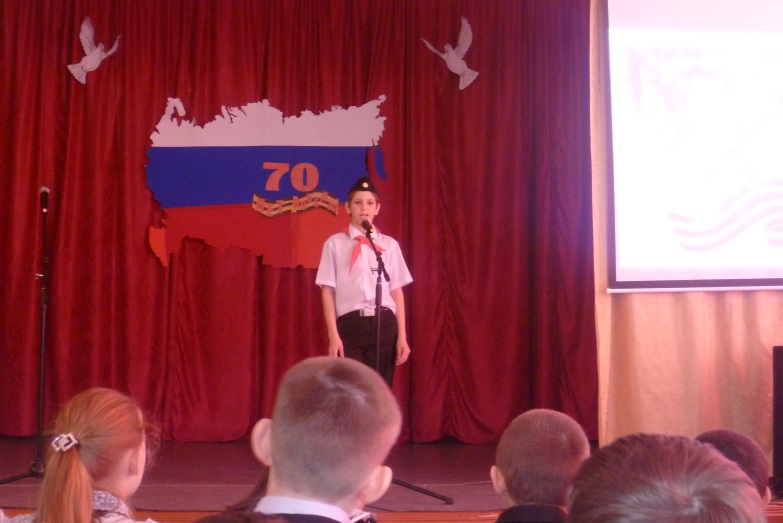 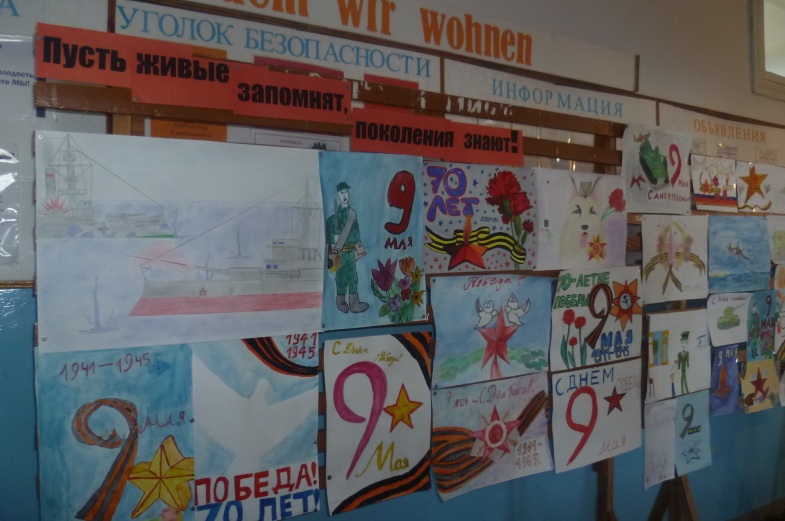 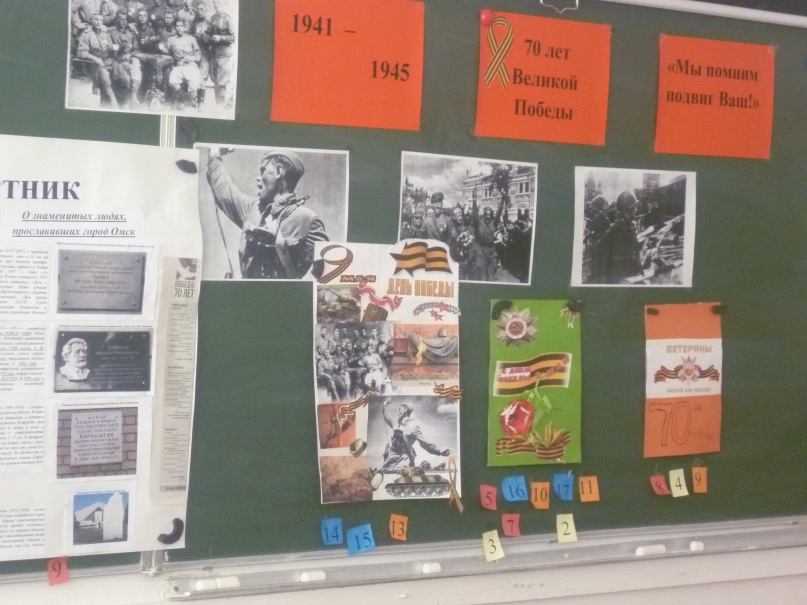 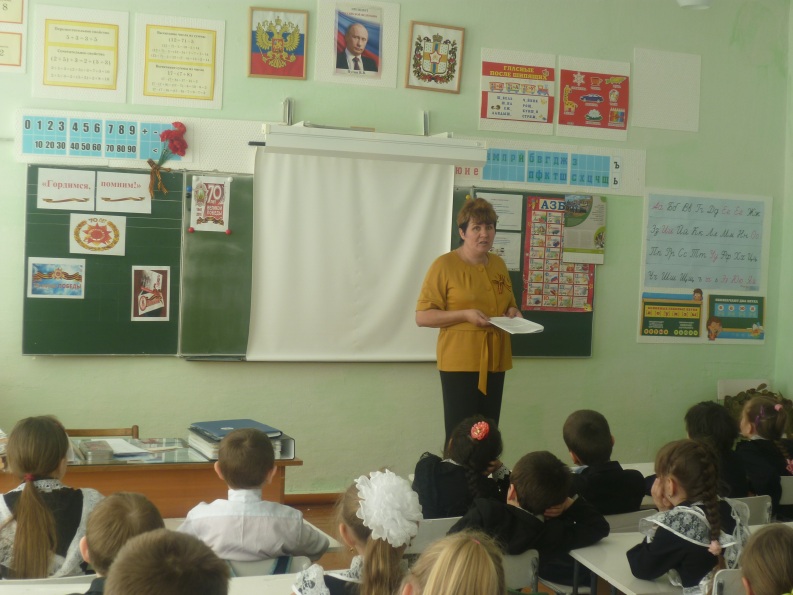 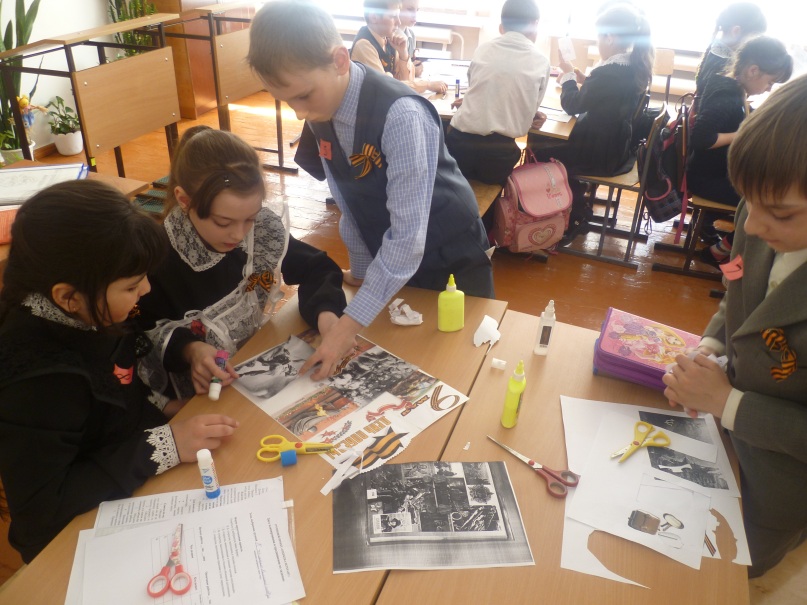 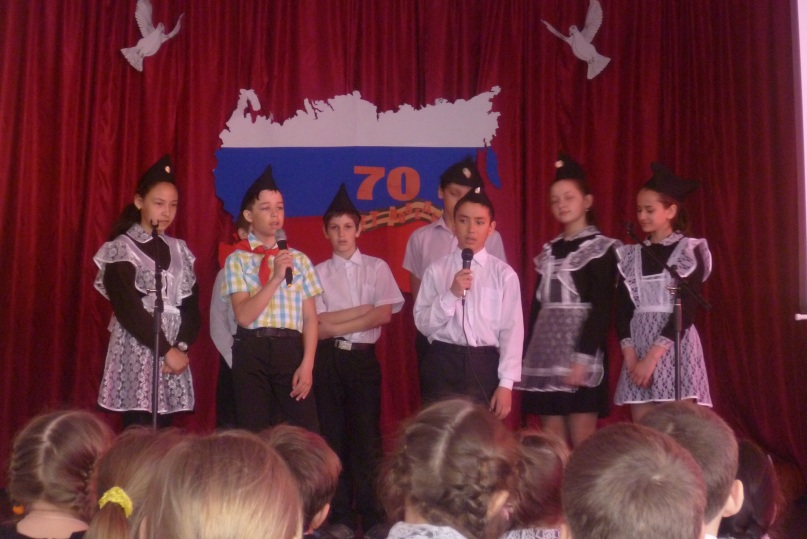 № п/пНазваниеОхватОтветственные1Проект по литературному чтению «Они защищали Родину»4 класс(17 человек)Клизе Л.Н.2Проект  по курсу внеурочной деятельности «Поздравительная открытка ветерану»4 класс(17 человек)Клизе Л.Н.3Урок по окружающему миру «Великая война и Великая Победа»4 класс(17 человек)Клизе Л.Н.4Неделя детской книги:Библиотекарь Гладышева Е.А.4Конкурс рисунков «Пусть живые запомнят, поколения знают!»5-7 классы(32 чел)Библиотекарь Гладышева Е.А.4Демонстрация фильмов серии «В сердце недетская храбрость»1-11 класс(164 чел)Библиотекарь Гладышева Е.А.4Театрализованное представление «Парад памяти»3-4 класс(28 чел)Библиотекарь Гладышева Е.А.4Конкурс чтецов и вокалистов «Нам мир завещано беречь!»5-9 класс(76 чел)Библиотекарь Гладышева Е.А.4Конкурс презентаций «моя любимая книга о ВОв»5-6 класс(44 чел)Библиотекарь Гладышева Е.А.5Единый «Урок Победы»1-11 класс(164 чел)Классные руководители